Издате грађевинске дозволе, јануар 2020.– Претходни резултати –У јануару месецу 2020. издато је 1 289 грађевинских дозвола, што је за 31,3% више него у јануару претходне године. Индекс предвиђене вредности радова у јануару 2020. већи је за 70,7% у односу на јануар 2019. Посматрано према врсти грађевина, у јануару 2020. издато је 71,6% дозволa за зграде и 28,4% за остале грађевине. Ако се посматрају само зграде, 64,0% односи се на стамбене, а 36,0% на нестамбене зграде, док се код осталих грађевина највећи део односи на цевоводе, комуникационе и електричне водове (62,6%). Према дозволама издатим у јануару 2020. у Републици Србији, пријављена је изградња 1 556 станова, с просечном површином од 72,9 m². Од укупног броја станова у новим стамбеним зградама 7,7% станова биће грађено у зградама с једним станом, с просечном површином од 152,7 m², а 91,5% станова биће грађено у зградама с три стана и више станова, и њихова просечна површина биће знатно мања и износиће 64,8 m².Предвиђена вредност радова новоградње у јануару 2020. износи 81,9% од укупно предвиђене вредности радова. Посматрано према областима, највећа грађевинска активност очекује се у Београдској области, 50,0% од предвиђене вредности новоградње, затим следе Јужнобанатска област (20,5%), Јужнобачка област (7,3%), док се учешћа осталих области крећу до 2,9%.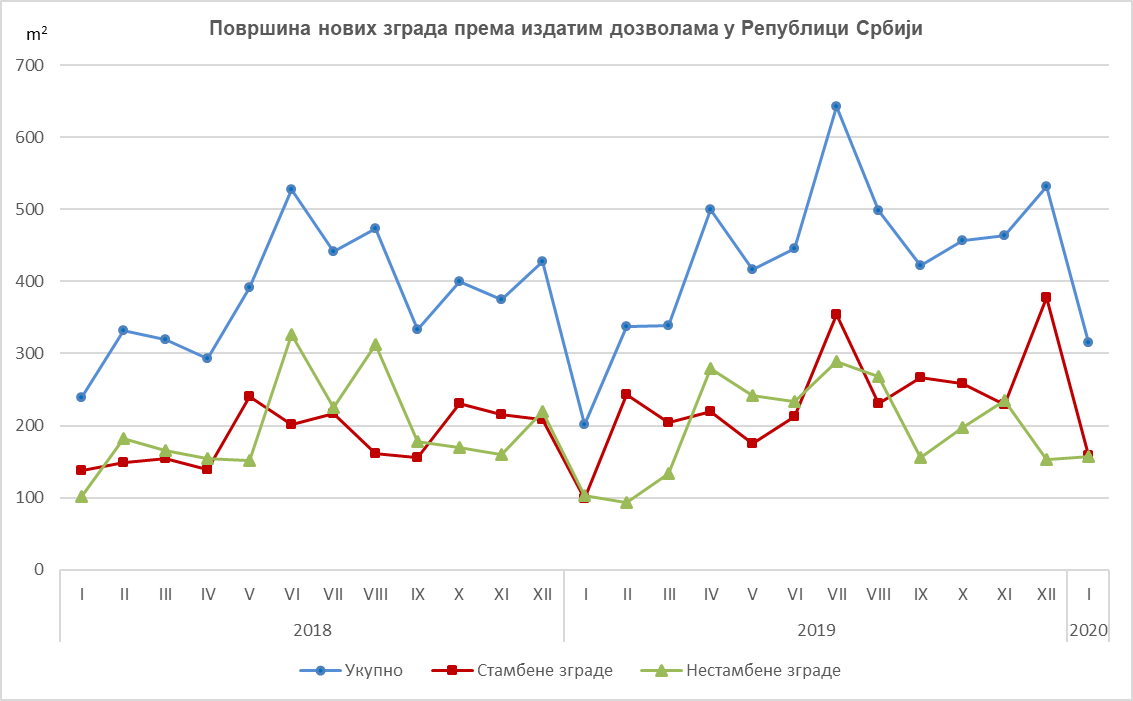 Индекси издатих грађевинских дозвола у Републици СрбијиМетодолошка објашњењаПодаци о издатим грађевинским дозволама преузимају се из Централне евиденције обједињених процедура (ЦЕОП), коју, према Закону о планирању и изградњи („Службени гласник РС“, број 132/14, члан 8), води Агенција за привредне регистре (АПР). Податке о становима који нису расположиви у бази ЦЕОП попуњавају министарство надлежно за послове грађевинарства, надлежни органи аутономнe покрајинe, градa и oпштинe, који, према Закону о планирању и изградњи („Службени гласник РС“, број 132/14, члан 133), издају грађевинску дозволу за изградњу грађевинског објекта. У оквиру овог истраживања, појмом „грађевинска дозвола“ обједињују се грађевинска дозвола за изградњу грађевинског објекта и решење којим се одобрава извођење радова по члану 145 Закона о планирању и изградњи.  Издате грађевинске дозволе и одобрења за извођење радова на основу усаглашеног захтева обухваћени су само ако је изградња први пут одобрена.Обухватају се дозволе за све врсте грађевина описане у Класификацији врста грађевина, тј. зa зграде и остале грађевине, и приказују се по територијама на којима се изводе планирани радови у земљи.Подаци о издатим грађевинским дозволама показују будуће кретање грађевинске делатности и омогућавају сагледавање структуре инвестиција како на државном нивоу, тако и на нивоу локалне самоуправе.Републички завод за статистику од 1999. године не располаже појединим подацима за АП Косово и Метохија, тако да они нису садржани у обухвату података за Републику Србију (укупно).Детаљна методолошка објашњења овог истраживања налазе се на сајту Републичког завода за статистику: http://www.stat.gov.rs/istrazivanja/methodology-and-documents/?a=05&s=0 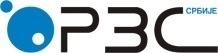 Република СрбијаРепублички завод за статистикуISSN 0353-9555САОПШТЕЊЕСАОПШТЕЊЕГР30број 062 – год. LXX, 16.03.2020.број 062 – год. LXX, 16.03.2020.Статистика грађевинарстваСтатистика грађевинарстваСРБ062 ГР30 160320I 2020XII 2019I 2020I 2019I 2020 2019УкупноБрој64,3131,370,8Предвиђена вредност радова77,1170,770,3ЗградеБрој61,7129,865,0Предвиђена вредност радова64,9215,982,2Површина57,5147,871,0Остале грађевинеБрој71,6135,191,3Предвиђена вредност радова95,1140,961,3СтановиБрој50,7178,467,9Корисна површина47,1162,064,8Контакт: gabrijela.rosic@stat.gov.rs, телефон: 011 2412-922, локал 260Издаје и штампа: Републички завод за статистику, 11 050 Београд, Милана Ракића 5 
Tелефон: 011 2412-922 (централа) • Tелефакс: 011 2411-260 • www.stat.gov.rs
Одговара: др Миладин Ковачевић, директор 
Tираж: 20 ● Периодика излажења: месечна